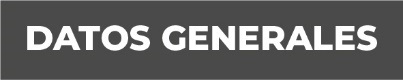 Nombre David Crivelli RodríguezGrado de Escolaridad Ingeniería QuímicaCédula Profesional (Licenciatura) 10573262Teléfono de Oficina 228-8-41-02-70. Ext. 3005Correo Electrónico  Formación Académica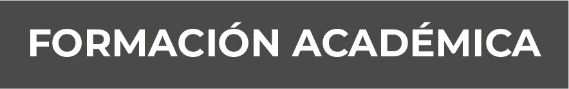 (2012)7° Minisimposium Internacional sobre remoción de contaminantes de aguas, atmosferas y suelos.(2014)Termodinámica Aplicada a Procesos Industriales.(2016)Seminario de Ingeniería Aplicada “Identificación y Administración De Riesgos En La Industria”.(2016)Adquisiciones Gubernamentales.(2016)Seminario – taller de Seguridad e Higiene.(2016)Análisis e Interpretación de las Normas Internacionales ISO 9000:2015 (NMX-CC-9000-IMNC-2015) y 9001_2015 (NMX-CC-9001-IMNC-2015).(2017)Curso “Cultura de la Legalidad”.(2017)Curso “Supervisor Seguridad Industrial”.(2017)Curso “Formación de Lideres en Seguridad y Salud Ocupacional”.(2018)Curso “Administración a la Capacitación y Desarrollo de los Recursos Humanos”.(2018)Curso “Las 5’s Herramientas de mejora en los espacios de trabajo”.Trayectoria Profesional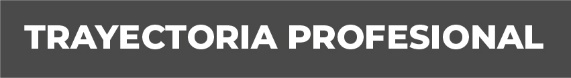 2017 - 2019Analista Administrativo en el almacén de la Dirección General de Transito y Seguridad Vial.- Elaboración de reportes semanales, inventarios mensuales e inventarios físicos bimestrales. Conocimiento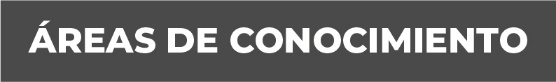 Computación (Power Point, Excel, Word y Publisher).Manejo de Inventarios.Temas sobre Ingeniería de Calidad.Temas en Ingeniería de Procesos.Temas sobre Seguridad e Higiene.